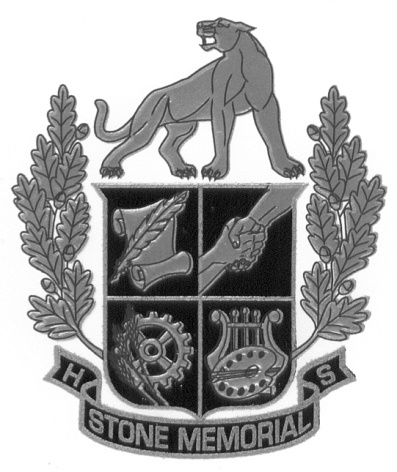  ∙ Telephone (931) 484-5767Kelly J. SmithPrincipal